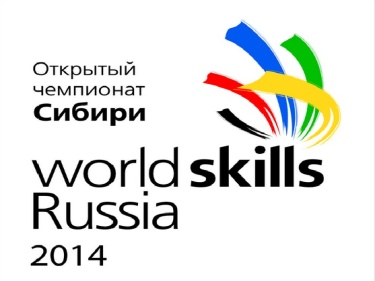 Конкурсное задание компетенция «Технологии моды»Программные требования:Данное техническое задание оценивает умение участника конкурса справляться со следующими задачами: основные приемы дизайна, построения лекал, кроя, шитья, влажно тепловой обработки.Участник должен уметь:разработать модель одежды;построить выкройку или драпировку;выкроить изделие;эффективно использовать промышленное оборудование;декорировать предметы одежды вручную;отутюжить изделие и придать ему законченный вид.Данное техническое задание состоит из 3 различных модулей:Модуль 1 - Домашнее задание;Модуль 2 - Разработка и создание модели одежды;Модуль 3 - «Черный ящик». ОПИСАНИЕ ПРОЕКТА И ЗАДАНИЙМодуль 1  Домашнее задание. Тема «Времена года » Объективная и субъективная оценка.Участники компетенции представляют конкурсную коллекцию не менее 3-х, не более 5-и моделей одежды, в виде дефиле моделей с музыкальным и речевым сопровождением (комментарием). Приветствуется демонстрация видеоряда (электронная презентация), сопровождающего дефиле (CD, DVD или USB-носители). Каждая модель может состоять из одного или нескольких видов одежды и иметь законченный образ.  Общая продолжительность дефиле – до 5 мин. Модуль 2  Разработка и создание модели одежды Обязательный предмет одежды, объективная и субъективная оценка. Максимальное время разработки и пошива модели одежды (платье или комплект): 8 часов Необходимые компоненты модуля Разработать изделие по имеющемуся базовому блоку. Силуэт или длина изделия может быть различной. Воротник и лацканы могут быть выдержаны в любом стиле. Длина рукавов может быть различной. Фасон изделия должен соответствовать тематике «____»(определяет жюри). Изделие должно соответствовать размерам манекена.Во время конкурсаУчастник должен:Выполнить технический эскиз передней и задней части с указанием размера своего изделия;Построить выкройку изделия, используя выданное базовое лекало;Раскроить, пошить и отделать вручную изделия.В течение 2 соревновательных дней (2 соревновательных дня – 8 астрономических часов) каждый участник разрабатывает и изготавливает из выбранного на месте материала (ткани) на оборудовании, предоставленном организаторами, одну модель одежды на тему, объявленную жюри в первый соревновательный день.Участники представляют готовые работы жюри в виде дефиле моделей с музыкальным сопровождением и собственным речевым комментарием. Общая продолжительность дефиле – до 3 мин.Участники привозят с собой необходимые инструменты: ножницы, булавки, иголки, мел, нитки, базовые лекала, мерная лента и т.д.Для выбора  материала (ткани) участникам будет предоставлено время. Модуль 3  «Черный ящик» Завершить образ конкурсной модели (Модуль 2), дополнить законченный образ модели,  используя аксессуары, фурнитуру, находящиеся в «черном ящике», применяя основные приёмы дизайна.Объективная и субъективная оценка.Максимальное время работы: 1,5 часа Каждый участник получает «черный ящик», в котором находится аксессуары для завершения образа конкурсной модели (Модуль2). Участник может пользоваться только материалами и фурнитурой, которые находятся в «черном ящике». Дополнительная фурнитура или ткань не выдаются. Показ конкурсной коллекции (домашнее задание) и конкурсных работ, изготовленной  проводится последовательно в один соревновательный день.Победитель и призеры определяются по сумме результатов I,II, III  модулей.Основные критерии оценки: соответствие теме; оригинальность замысла и художественность исполнения; новизна и дизайн; целостность коллекции; сопутствующие элементы (аксессуары); сложность и качество изготовления; соответствие музыкального, речевого сопровождения (культура речи).